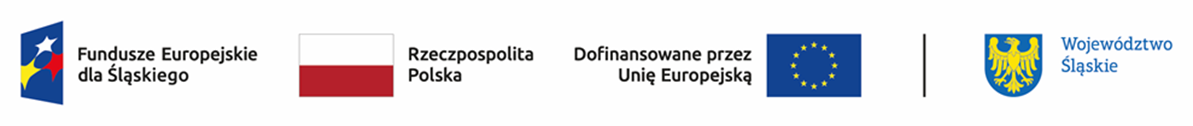 Wyniki oceny projektów dokonanej przez Komisję Oceny Projektów w naborze nr FESL.10.23-IZ.01-023/23 w ramach 1 grupy projektów złożonych w okresie 04.08.2023 – 02.09.2023* W przypadku projektów ocenionych pozytywnie jest to wartość po dokonaniu we wniosku o dofinansowanie korekt wynikających z ustaleń negocjacyjnych Poz. 3 i 4 - Wyniki oceny projektów w ramach naboru nr FESL.10.23-IZ.01-023/23 – grupa 1 (ocena negatywna), zostały zatwierdzone Uchwałą nr 2561/470/VI/2023 Zarządu Województwa Śląskiego z dnia 6 grudnia 2023 r. Lp.numer w LSITytuł projektuWnioskodawcaAdres WnioskodawcyWartość projektu*  Dofinansowanie*Wynik ocenyPrzyznane punkty1FESL.10.23-IZ.01-036F/23-001Transformacja regionu - wsparcie kształcenia zawodowego w Centrum Kształcenia Zawodowego w Jastrzębiu-ZdrojuJASTRZĘBIE-ZDRÓJ - MIASTO NA PRAWACH POWIATUAleja Józefa Piłsudskiego 6044-335 Jastrzębie-Zdrój888 409,13 zł888 409,13 złpozytywny, wybrany do dofinansowania902FESL.10.23-IZ.01-03D4/23-001Transformacja kształcenia w Technikum nr 1 im. Mikołaja Kopernika w ŻorachToruńska Izba Rzemieślniczaul. Władysława Broniewskiego 4/4287-100 Toruń4 228 708,70 zł4 228 708,70 złpozytywny, wybrany do dofinansowania583FESL.10.23-IZ.01-03C3/23-001Nowe kwalifikacje zawodowe szansą na sukces.FUNDACJA POLSKIEJ AKADEMII NAUKul. Spokojna 120-400 Lublin 9 711 251,00 zł9 711 251,00 złNegatywny04FESL.10.23-IZ.01-03D7/23-001Innowacyjna ścieżka edukacji zawodowej dla zrównoważonego rozwoju regionalnegoŁĘTOWSKI CONSULTING Szkolenia, Doradztwo, Rozwój Mateusz Łętowskiul. Stanisława Staszica 2043-600 Jaworzno4 730 661,39 zł4 730 661,39 złNegatywny0